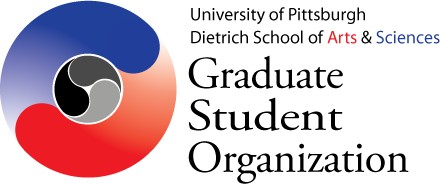 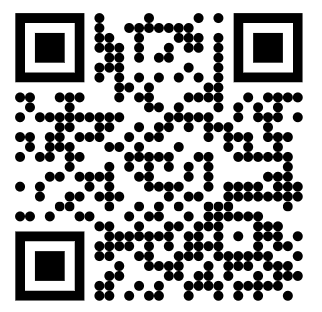 General Council Meeting Agenda: October 17, 2023General Council MeetingCall to Order and sign in!Executive Board ReportsPresident Lacey Rzodkiewicz (ldr27@pitt.edu):Eight vs Twelve month stipend change: Spoke with Vice Provost Godley today at 1h45 With 12 months, students paid FICA tax over the summer (less $ than if taken over 8 month) System prevention of students from holding two appointments: 12 months “looks like” an appointment year round in Pitt’s system-no way to pay without a labeled appointment Cannot have a summer appointment or hourly through the University NOTE: No appointment letter for GSA, GSR, TA, or TF can prevent external employment per revised guidelines in 2022; if your appointment letter forbids external employment, send it to Lacey!Can also email our advisor Dr. Rosemary Capo about the 8 or 12-month stipend issue or any other appointment letter issuesNOTE: Students will not get an updated appointment letter that shows actual amount you make after tax is taken off – contact Dr. Rosemary Capo about this if you need a more specific letter for tax or employment purposes, etc. NOTE: For Summer appointments, the school has created a “course” that you can enroll in to have a Summer appointment and have it show that you are enrolled without actually needing to take a class – SMS course (so students can avoid that FICA tax) - all you have to pay is $12 student activity feePurchase Approval form now exists! Purchase approval form should be submitted at least one week in advance of purchase - This should be on the ASGSO website. If you cannot find it, email Christina or Lacey, and we can provide that for you.Christina will provide you with a confirmationHIGHLY ENCOURAGE YOU TO USE THE SORC PURCHASING HOURS!!!BUDGET! I will talk about this after other reports as it will be the heftiest part of the meeting If you had a representative attend any meeting during the last year, then you are considered in good standing – doesn't mean you shouldn’t come to every meeting, but still!If you know that your department has a sub program under it and it hasn’t been counted in the good standing sheet or in any sheet, let Lacey or Christina know!$1000 taken from social events and moved to grad expoChristina has to email SORC about the phone line we keep getting charged for that we do not use 😀 Rosemary is going to check about how the GA is paid in the Summer – does it come out of the grad office or the ASGSO budget?!Vice President Payne Bannister (wpb20@pitt.edu):Faculty Advisor Rosemary Capo (rcapo@pitt.edu):Pitt website will continue to be updated with information on the medical assistance fund – Vice Provost Godly is updatingDean Moon is having another Center for Creativity event in Hillman – great way to take a break from work! On November 10thGenerative AI issue on campus – Dean Woon is looking for input and thoughts on this – programs may have to consider the usage of this – so far it seems like a positive tool to use, but TA’s might have to revise syllabi to reflect classroom policy with regard to AI usage on assignmentsAcademic Integrity policy may need to be changed Administrative Assistant Christina Vega-Alemany (asgso@pitt.edu):She will send out an expenses Excel sheet of all expenses made this semester so far along with an updated fy23-24 budget Excel sheet to reflect some updated budgets for some departmentsInternal CommitteesGPSG:Representatives: Lacey, Payne, ArnabFall events upcoming: https://www.pittgpsg.com/events-calendarMonday the 23rd: Yoga for healthy minds at noonFriday the 27th: Halloween party at Tom’s Watch barDiscussion on healthcare: clear issue across university; succesfully advocated for additional representation - some new students on the healthcare taskforce added from different departmentsGrad Expo:Chair: Payne BanisterHoping to continue partnering with the graduate officeConsidering moving grad expo to the afternoon to attract more graduate studentsMore marketing – creating flyers and targeting departments with larger student involvementCurious about splitting awards into 6 $200 awards – money amount is up in the air right now – maybe first place will get $300, second place gets $200, etc.Possibility of food to attract judges, audience members, etc. Need to look at budget to see if that is a possibilityWant to draft a survey for previously involved graduate students to see what worked for them in the expo and what didnt’Committee is going to meet next monthNOTE: Email Payne to learn more about grad expo!!!!!Lacey suggested targeting and inviting post-docs Teaching Awards:Members: Natalie Runkle (Philosophy), Alysha Lieurance (Anthropology)There will be an awards dinner with both nominees and some in the grad admin officeNomination forms should be sent out at the end of NovemberWe award TA’s year-roundAward cycle is every year, not termAwards given outCommittee for Diversity and Inclusion:Members: Mihir Khanna (Physics), Arnab Dey Sakar (Math)Talked about outreach event for students to let them know that the committee exists – have food and allow people to voice their worriesNo clear direction right now because no one has voiced anything to themWant to get a survey from previous years to see what thoughts on the committee wereSummer Research Grants Chair: External A&S Committees:Healthcare task force: Allison Mahoney (amm540@pitt.edu)Will proceed as one plan for undergrad and grad students All plans must be determined by February (approval from State House as we receive public funding) - feedback provided now is more valuable than early next semesterUniversity is spending similar amounts on current plan compared to past UPMC would have raised price on former by ~7.5% Hardship assistance fundIf you receive more than $600 total (not at once) cumulatively over the calendar year, Pitt must report that as income – it is taxable income at the end of the year – this language is not in the application, so let your students in your department knowA&S Dietrich Council: DSAS Council, grad student repsReps: Grace Naa Korkoi Amoah (GNA16@pitt.edu), Godspower Ubit (godspowerubit@pitt.edu)A&S PBC: DSAS Planning & Budgeting Committee, grad student repsReps: 	Neel Patel (NEP48@pitt.edu), Edison Hauptman (ERH129@pitt.edu), Christina Vega-Alemañy (CMV66@pitt.edu)A&S Grad Council:Reps: Oluwasegun Amoniyan (OMA55@pitt.edu), Turki Alturaifi (tma53@pitt.edu), Laura Beghini Chelidonopoulos (laura.chelidonopoulos@pitt.edu), Si Wang (SIW34@pitt.edu), Akira Pinto (akira.pinto@pitt.edu)Had a presentation / talk about ChatGPTTalked about Math TA reviews and went through responsesTalked about using gender neutral wordsUniversity Council on Graduate StudiesRep: Robert Marshall (rrm72@pitt.edu)Old or Unfinished Business:New Business:Emergency funds-how to distribute as a grant? Want to make into an “award” Adjudication process?Anyone interested in chairing? Lacey is going to bring it up at the GPSG meeting this Thursday – she'll send an email out after that meeting with updatesAnnouncements:https://discord.gg/T6kWFFQ8tJIf you’re still not a member of the Discord server, now is a good time to join!